Návrh usnesení:Zastupitelstvo města Prostějova  n e v y h o v u j e žádosti společnosti AD HRUBÝ s.r.o., se sídlem Prostějov, Dolní /100, PSČ 796 01, IČ 292 81 792, o prodej pozemků p.č. 7312/1 – orná půda o výměře 5.275 m2, p.č. 7312/2 – orná půda o výměře 1.070 m2, p.č. 7312/3 – ostatní plocha o výměře 127 m2, p.č. 7313/1 – orná půda o výměře 4.897 m2, p.č. 7313/2 – orná půda o výměře 1.122 m2 a p.č. 7313/3 – ostatní plocha o výměře 118 m2, vše v k.ú. Prostějov.Důvodová zpráva:Na Odbor správy a údržby majetku města Magistrátu města Prostějova se dne 08.03.2017 obrátila společnost AD HRUBÝ s.r.o., se sídlem Prostějov, Dolní /100, PSČ 796 01, IČ 292 81 792, se žádostí o prodej pozemků Statutárního města Prostějova p.č. 7312/1 – orná půda o výměře 5.275 m2, p.č. 7312/2 – orná půda o výměře 1.070 m2, p.č. 7312/3 – ostatní plocha o výměře 127 m2, p.č. 7313/1 – orná půda o výměře 4.897 m2, p.č. 7313/2 – orná půda o výměře 1.122 m2 a p.č. 7313/3 – ostatní plocha o výměře 118 m2, vše v k.ú. Prostějov, za účelem vybudování areálu včetně sídla společnosti. V areálu by měly být vybudovány plochy pro parkování vozidel, skladovací hala a administrativní budova. Záležitost je řešena pod sp. zn. OSUMM 131/2017.  Odbor územního plánování a památkové péče, Magistrátu města Prostějova – oddělení územního plánování, obdržel žádost o vyjádření k prodeji pozemků ve vlastnictví Statutárního města Prostějova parcelní čísla 7312/1, 7312/2, 7312/3, 7313/1, 7313/2 a 7313/3 vše v katastrálním území Prostějov, za účelem podnikání v oblasti autodopravy z důvodu požadavku společnosti AD Hrubý a.s., se sídlem Dolní 100, 796 01 Prostějov. K žádosti sdělujeme: Výše uvedené pozemky jsou součástí rozvojové oblasti Z56 – Průmyslová zóna Prostějov. Jedná se o část plochy č. 763 smíšené výrobní (VS) pro kterou je stanovena zastavěnost 10 – 40%, maximální výška zástavby 15 m a minimální zatravnění 15%. Pro rozvojovou oblast průmyslová zóna Prostějov, respektive pro rozvojové plochy P3, P4, P5, P6, P7, P43 a Z22, Z23, Z24, Z56 se požaduje: - rozvoj zástavby s jednolitou stavební čárou k veřejnému prostranství; - osázení ploch respektive koridorů dopravní infrastruktury či veřejných prostranství stromořadími. Pro plochy smíšené výrobní (VS) platí: Hlavní využití: a) pozemky staveb a zařízení pro nerušivou výrobu a nerušivé služby, včetně skladů potřebných pro jejich provozování, s důrazem na čisté inovační technologie; Přípustné využití, přičemž pozemky, stavby a zařízení uvedené níže neznemožní plnohodnotné hlavní využití dané plochy: a) pozemky, stavby a zařízení pro vzdělávání, vědu a výzkum; b) pozemky, stavby a zařízení související technické infrastruktury; c) stavby a zařízení pro maloobchod integrované do výrobních objektů či areálů; d) stavby a zařízení technické infrastruktury řešené v souladu s koncepcí technické infrastruktury; Podmínky prostorového uspořádání v přestavbových a zastavitelných plochách: - minimální podíl zeleně na rostlém terénu je případně stanoven v Příloze č. 1 (Tabulka ploch); - ostatní podmínky prostorového uspořádání ploch jsou stanoveny v Příloze č. 1 (Tabulka ploch); jiné prostorové uspořádání je nutné ověřit územní studií; - rozvodná energetická vedení a vedení elektronických komunikací se umisťují pod zem, pokud je to technicky možné; Konstatujeme, že záměr vybudování parkoviště, administrativní budovy a skladovací haly za účelem podnikání v oblasti autodopravy na pozemcích parcelní čísla 7312/1, 7312/2, 7312/3, 7313/1, 7313/2 a 7313/3 vše v katastrálním území Prostějov, nenaruší celkovou koncepci uspořádání území a bude v souladu s platným územním plánem Prostějov při dodržení předepsaných regulativů. Tudíž prodej výše uvedených pozemků doporučujeme.Odbor životního prostředí Magistrátu města Prostějova  obdržel postoupenou žádost společnosti AD HRUBÝ, s.r.o., se sídlem Prostějov, Dolní 100, PSČ 796 01, IČ 292 81 792, o odprodej pozemků p.č. 7312/1, p.č. 7312/2, p.č. 7312/3, p.č. 7313/1, p.č. 7313/2 a p.č. 7313/3, vše v k.ú. Prostějov, za účelem vybudování parkoviště, administrativní budovy a skladovací haly. Předmětem podnikání společnosti je autodoprava. Odbor životního prostředí sděluje, že nemá námitek k odprodeji pozemku.Odbor rozvoje a investic Magistrátu města Prostějova posoudil uvedenou žádost a sděluje, že nedoporučuje odprodej uvedených pozemků s ohledem na potřebu stanovit pro celé území této průmyslové zóny na ulici Kojetínská optimální dopravní obslužnost (včetně dopravního napojení zóny) a trasování inženýrských sítí (včetně potřebných kapacit a napojovacích míst), nejlépe formou pořízení územní studie. Jako vhodnější variantu doporučujeme prověřit možnost umístění záměru žadatele na pozemcích ve vlastnictví Statutárního města Prostějova podél ulice Kralická.Komise pro rozvoj města a podporu podnikání ve svém stanovisku ze dne 04.04.2017 sděluje, že přítomní členové Komise pro rozvoj města a podporu podnikání nedoporučují Radě města Prostějova prodej předmětných pozemků.Rada města Prostějova na své schůzi konané dne 09.05.2017 usnesením č. 7445neschválila záměr prodeje pozemků p.č. 7312/1 – orná půda o výměře 5.275 m2, p.č. 7312/2 – orná půda o výměře 1.070 m2, p.č. 7312/3 – ostatní plocha o výměře 127 m2, p.č. 7313/1 – orná půda o výměře 4.897 m2, p.č. 7313/2 – orná půda o výměře 1.122 m2 a p.č. 7313/3 – ostatní plocha o výměře 118 m2, vše v k.ú. Prostějov,doporučila Zastupitelstvu města Prostějova nevyhovět žádosti společnosti AD HRUBÝ s.r.o., se sídlem Prostějov, Dolní /100, PSČ 796 01, IČ 292 81 792, o prodej pozemků p.č. 7312/1 – orná půda o výměře 5.275 m2, p.č. 7312/2 – orná půda o výměře 1.070 m2, p.č. 7312/3 – ostatní plocha o výměře 127 m2, p.č. 7313/1 – orná půda o výměře 4.897 m2, p.č. 7313/2 – orná půda o výměře 1.122 m2 a p.č. 7313/3 – ostatní plocha o výměře 118 m2, vše v k.ú. Prostějov.Odbor správy a údržby majetku města k uvedené záležitosti sděluje, že předmětné pozemky se nachází jižně od ulice Kojetínská v Prostějově a Statutární město Prostějov je odkoupilo v roce 2014 za kupní cenu ve výši 250 Kč/m2 pozemku (t.j. celkem 3.152.250 Kč). Odbor správy a údržby majetku města je názoru, že předmětné pozemky by bylo efektivnější využít pro zájemce se záměrem vybudovat výrobní závod. Z tohoto hlediska nedoporučuje prodej pozemků p.č. 7312/1 – orná půda o výměře 5.275 m2, p.č. 7312/2 – orná půda o výměře 1.070 m2, p.č. 7312/3 – ostatní plocha o výměře 127 m2, p.č. 7313/1 – orná půda o výměře 4.897 m2, p.č. 7313/2 – orná půda o výměře 1.122 m2 a p.č. 7313/3 – ostatní plocha o výměře 118 m2, vše v k.ú. Prostějov, resp. doporučuje nevyhovět žádosti společnosti AD HRUBÝ s.r.o. o jejich prodej, tj. postupovat dle návrhu usnesení. Odbor správy a údržby majetku města upozorňuje na skutečnost, že na pozemcích p.č. 7312/2 a p.č. 7313/2, oba v k.ú. Prostějov, je umístěno zemní vedení VN včetně jeho ochranného pásma a na jihovýchodní hranici pozemků  p.č. 7313/1, p.č. 7313/2 a p.č. 7313/3, vše v k.ú. Prostějov, je umístěno venkovní vedení NN včetně jeho ochranného pásma. Společnost AD Hrubý s.r.o. není dlužníkem Statutárního města Prostějova.Materiál byl předložen k projednání na schůzi Finančního výboru dne 05.06.2017.Přílohy: 	situační mapa	výpis z obchodního rejstříkuV Prostějově dne 22.05.2017Osoba odpovědná za zpracování materiálu: 	Mgr. Libor Vojtek, vedoucí Odboru SÚMM, v. r. Zpracoval: 	Jiří Grygar, odborný referent oddělení nakládání s majetkem města Odboru SÚMM, v. r. 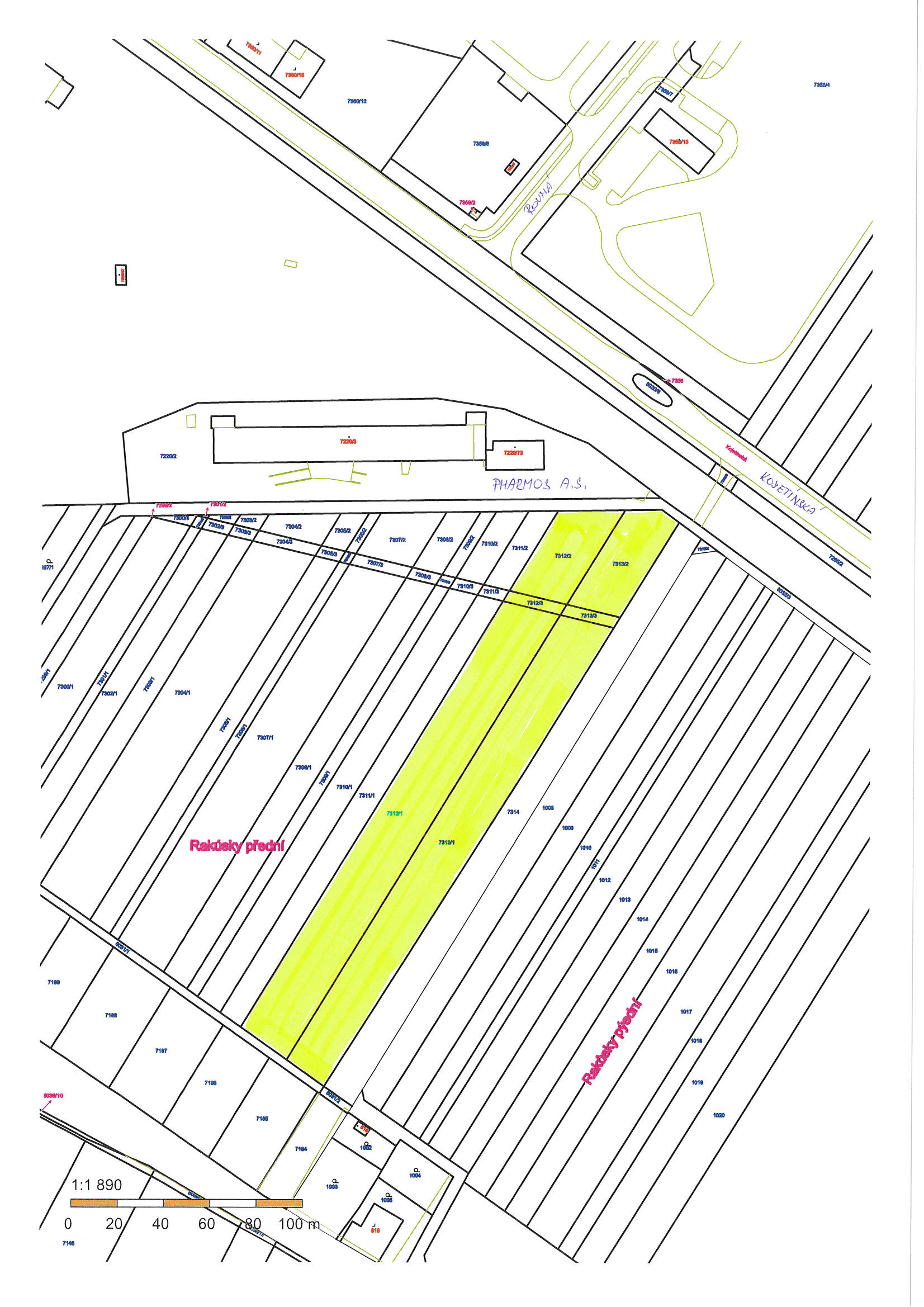 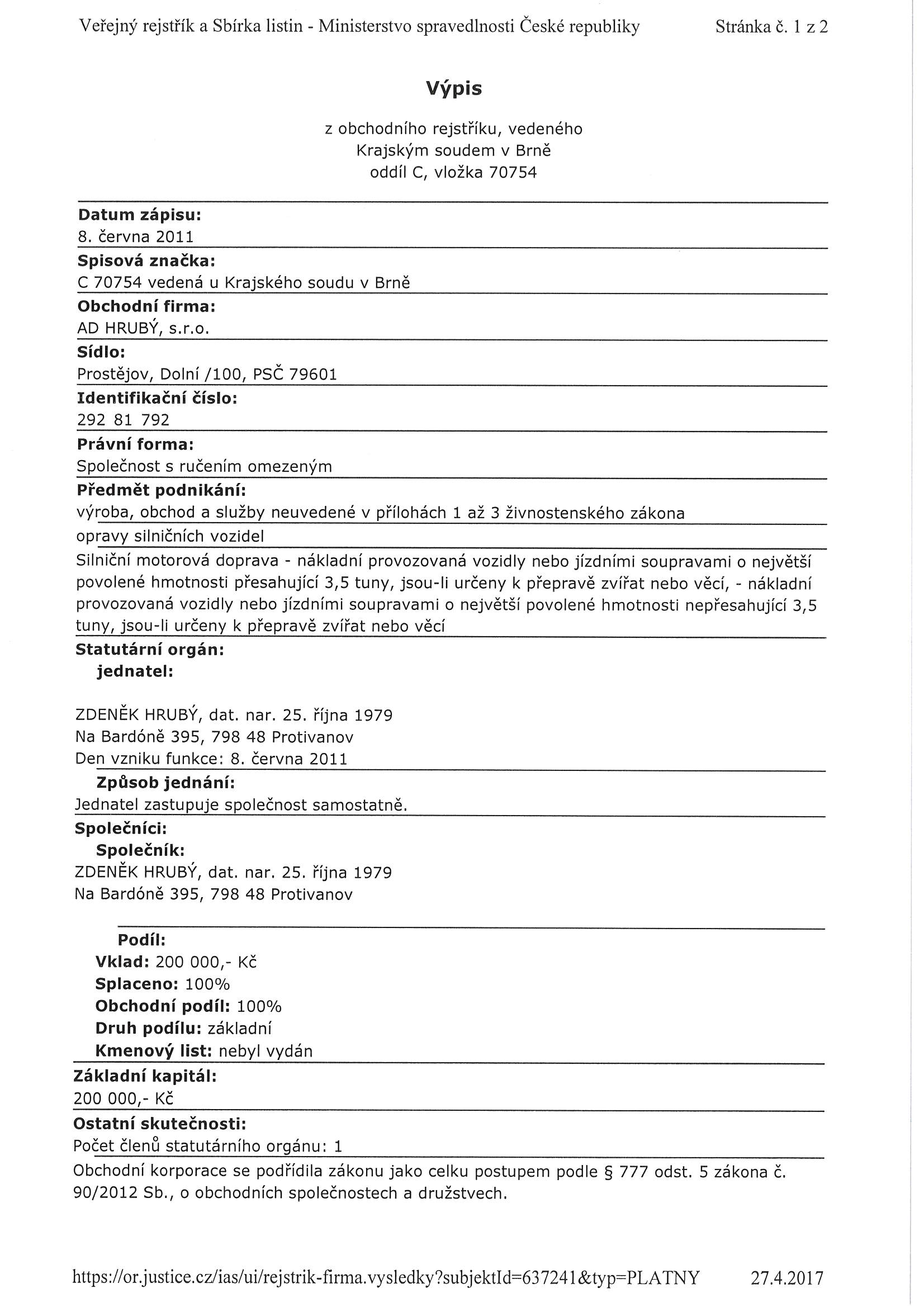 MATERIÁLMATERIÁLMATERIÁLčíslo: pro zasedání  pro zasedání  pro zasedání  pro zasedání  pro zasedání  pro zasedání  Zastupitelstva města Prostějova konané dne 12.06.2017Zastupitelstva města Prostějova konané dne 12.06.2017Zastupitelstva města Prostějova konané dne 12.06.2017Zastupitelstva města Prostějova konané dne 12.06.2017Zastupitelstva města Prostějova konané dne 12.06.2017Zastupitelstva města Prostějova konané dne 12.06.2017Název materiálu:Název materiálu:Prodej pozemků v k.ú. ProstějovProdej pozemků v k.ú. ProstějovProdej pozemků v k.ú. ProstějovPředkládá:Předkládá:Rada města ProstějovaRada města ProstějovaRada města ProstějovaMgr. Jiří Pospíšil, náměstek primátorky, v. r. Mgr. Jiří Pospíšil, náměstek primátorky, v. r. Mgr. Jiří Pospíšil, náměstek primátorky, v. r. 